ASSENT FORM                                                                	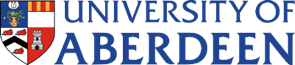 Please put a tick ( ) in each box to show that you agree with each of the corresponding statements. Feel free to ask the experimenter questions if there is anything you are not sure about.Only if you agree to take part:Name:	Date:                         ___________________________           ____________________________      Experimenter:	Date:____________________________         _____________________________Please RETURN this slip to the school within a week of receiving this form. I understand that I will complete [briefly explain task]. In addition, I will be asked to complete XY [add extra statements for each different task and/or completions of questionnaires].[I can skip any questions on the questionnaires that I do not wish to answer. Include if questionnaires are used] At the end of the experiment, I will learn more about the purpose of the study. The whole experiment will last around XY. I understand that I am free to choose to participate in this experiment or not. And I can stop my participation at any time without giving a reason and without any effects on my school record. I understand that all information provided by me will be stored securely and anonymised. This means that my performance in the XY task or my answers in the questionnaires are not linked with my name. 
[change if confidential data collection is used!!]4 I understand that I can ask the experimenter any questions or discuss any concerns I have about the study. I assent to participate in this study conducted by XY [student name] in the School of Psychology, University of Aberdeen under the supervision of XY (supervisor name).